NIVEAU 1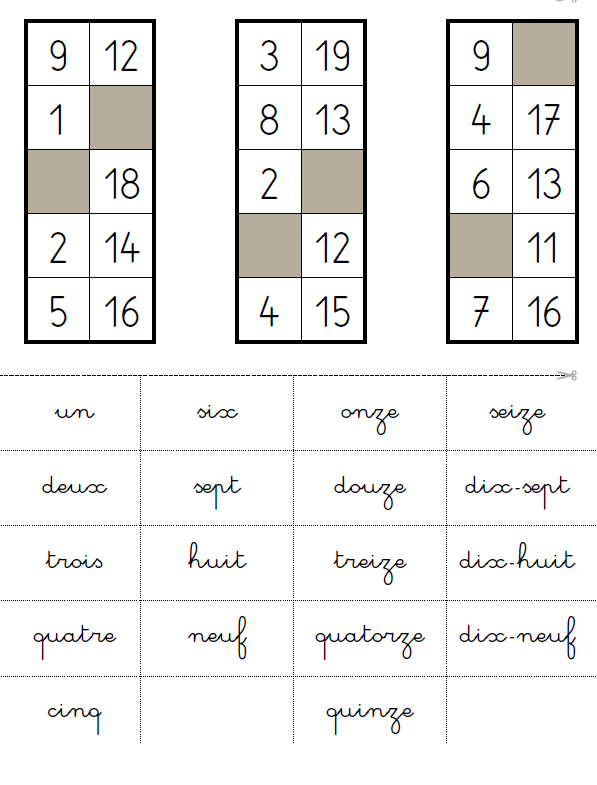 Niveau 2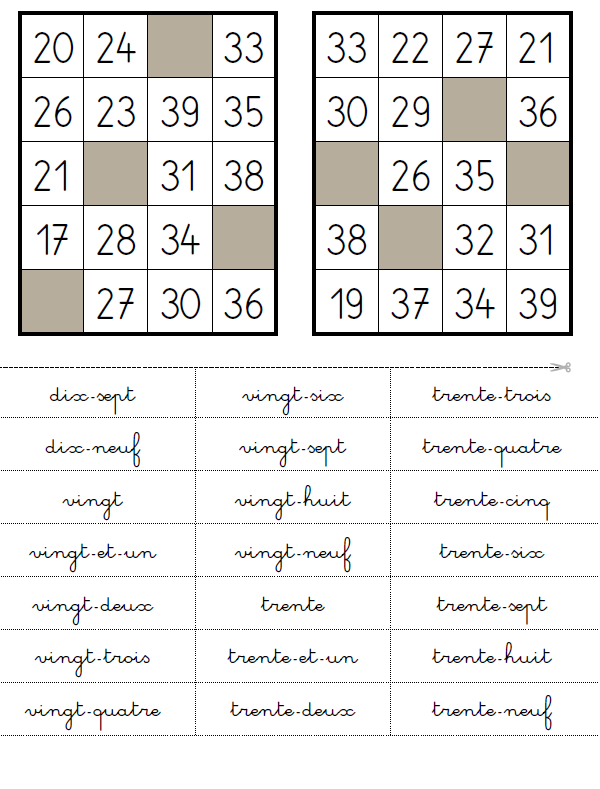 Niveau 3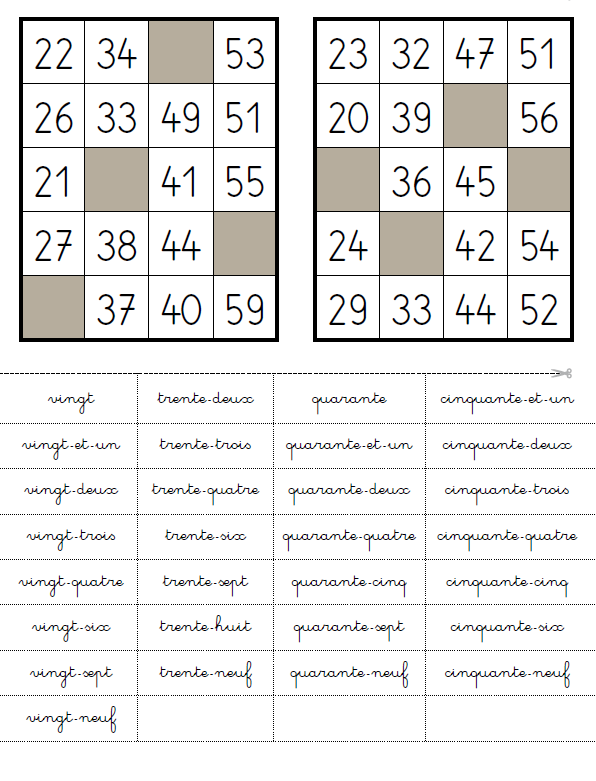 